Zpravodaj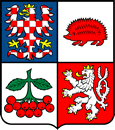 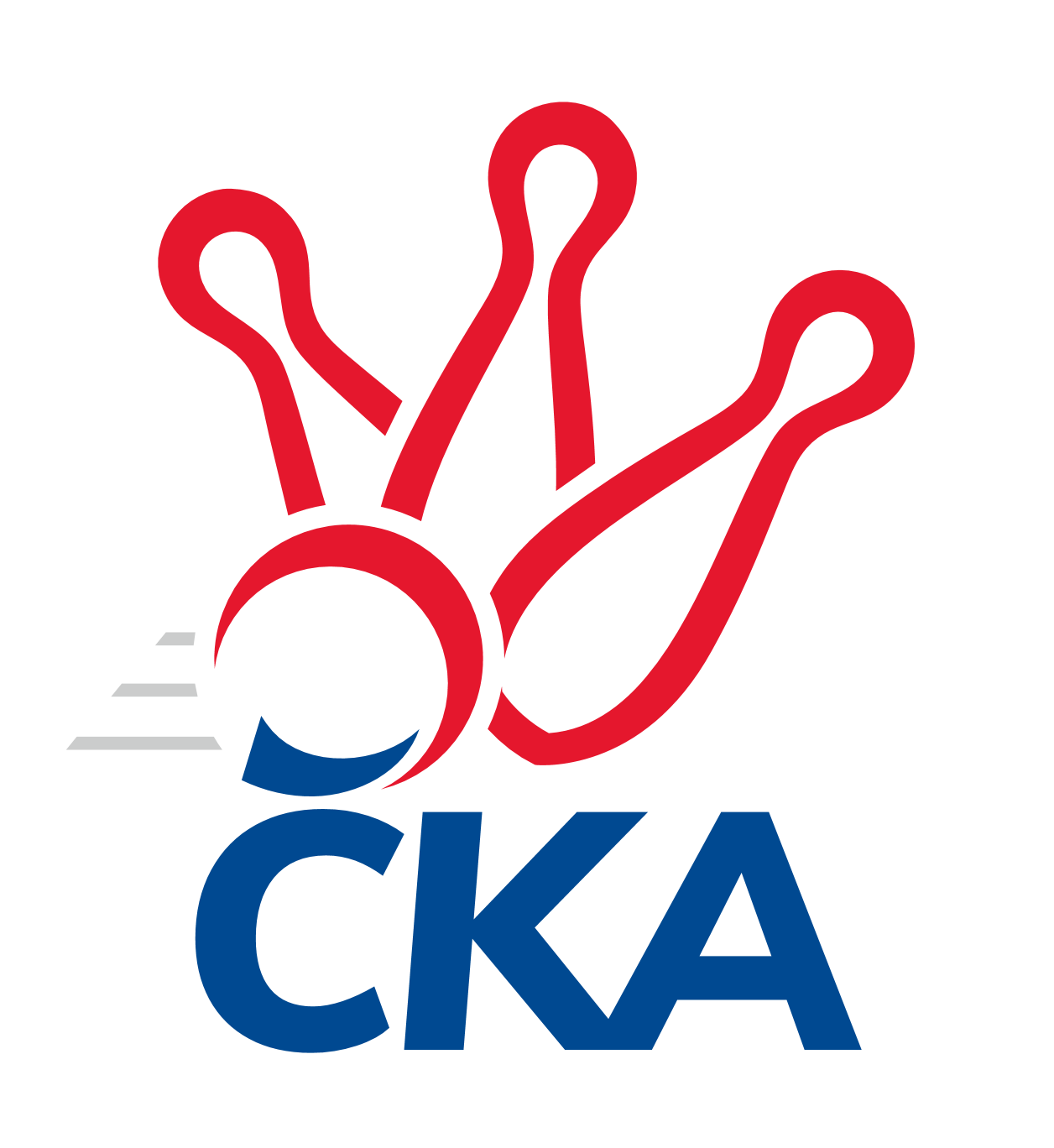 kuželkářského svazu Kraje Vysočina a Jihočeského kraje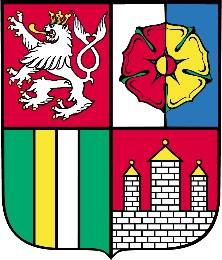 Divize jih 2019/2020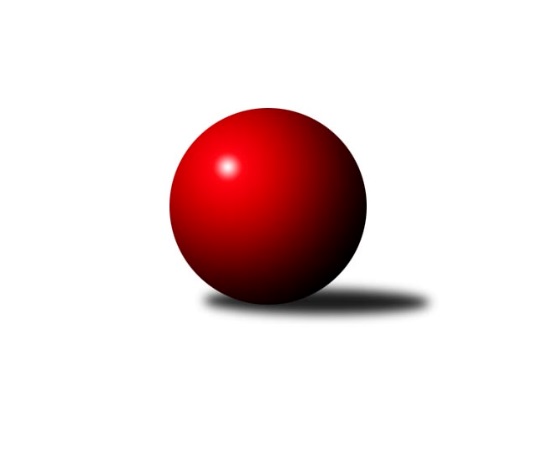 Č.18Ročník 2019/2020	7.3.2020Nejlepšího výkonu v tomto kole: 3252 dosáhlo družstvo: TJ Jiskra Nová BystřiceVýsledky 18. kolaSouhrnný přehled výsledků:TJ Nová Včelnice 	- KK PSJ Jihlava B	2:6	2595:2663	9.0:15.0	6.3.TJ Jiskra Nová Bystřice	- KK Lokomotiva Tábor	7:1	3252:3004	17.5:6.5	6.3.TJ Slovan Jindřichův Hradec 	- TJ Blatná	7:1	2633:2405	16.5:7.5	6.3.Sokol Častrov 	- TJ Sokol Soběnov 	6:2	2539:2499	13.5:10.5	6.3.TJ Sokol Chotoviny 	- TJ Spartak Pelhřimov	4:4	3157:3211	11.0:13.0	6.3.TJ Tatran Lomnice nad Lužnicí 	- TJ Nové Město n.M.	6:2	2591:2504	15.0:9.0	7.3.Tabulka družstev:	1.	KK PSJ Jihlava B	18	13	0	5	94.5 : 49.5 	254.5 : 177.5 	 2908	26	2.	Sokol Častrov	18	11	1	6	87.0 : 57.0 	231.5 : 200.5 	 2965	23	3.	TJ Sokol Chotoviny	18	9	4	5	83.0 : 61.0 	236.0 : 196.0 	 2878	22	4.	TJ Tatran Lomnice nad Lužnicí	18	11	0	7	76.0 : 68.0 	229.5 : 202.5 	 2873	22	5.	TJ Blatná	18	10	0	8	74.5 : 69.5 	226.0 : 206.0 	 2819	20	6.	TJ Sokol Soběnov	18	9	1	8	78.5 : 65.5 	217.0 : 215.0 	 2815	19	7.	TJ Jiskra Nová Bystřice	18	9	0	9	70.5 : 73.5 	211.5 : 220.5 	 2791	18	8.	TJ Nová Včelnice	18	8	0	10	68.0 : 76.0 	211.5 : 220.5 	 2844	16	9.	KK Lokomotiva Tábor	18	7	1	10	62.5 : 81.5 	205.0 : 227.0 	 2782	15	10.	TJ Nové Město n.M.	18	6	0	12	63.0 : 81.0 	196.0 : 236.0 	 2863	12	11.	TJ Slovan Jindřichův Hradec	18	6	0	12	51.0 : 93.0 	174.5 : 257.5 	 2646	12	12.	TJ Spartak Pelhřimov	18	5	1	12	55.5 : 88.5 	199.0 : 233.0 	 2883	11Podrobné výsledky kola:	 TJ Nová Včelnice 	2595	2:6	2663	KK PSJ Jihlava B	Jiří Slovák	127 	 78 	 141 	88	434 	 2:2 	 419 	 152	60 	 151	56	Miroslav Pleskal	Pavel Domin	143 	 90 	 151 	79	463 	 2:2 	 443 	 133	72 	 157	81	Stanislav Partl	Martin Tyšer	141 	 79 	 147 	61	428 	 0:4 	 487 	 158	80 	 162	87	Václav Rychtařík ml.	Stanislav Neugebauer	144 	 52 	 145 	81	422 	 2:2 	 450 	 146	51 	 174	79	Jakub Čopák	Kamil Pivko	141 	 81 	 133 	53	408 	 1:3 	 423 	 150	67 	 143	63	Jiří Partl	Tibor Pivko	140 	 72 	 150 	78	440 	 2:2 	 441 	 146	88 	 146	61	Jaroslav Matějkarozhodčí:  Vedoucí družstevNejlepší výkon utkání: 487 - Václav Rychtařík ml.	 TJ Jiskra Nová Bystřice	3252	7:1	3004	KK Lokomotiva Tábor	Iva Molová	134 	 128 	 147 	131	540 	 4:0 	 461 	 117	110 	 131	103	Ondřej Novák	Martin Pýcha	115 	 129 	 120 	112	476 	 2:2 	 510 	 134	128 	 113	135	Pavel Kořínek	Marek Chvátal	138 	 156 	 123 	126	543 	 2:2 	 515 	 121	119 	 136	139	Vladimír Kučera	Martin Vrecko	160 	 138 	 139 	138	575 	 4:0 	 499 	 126	112 	 128	133	Petra Hodoušková	Jan Havlíček st.	142 	 138 	 133 	124	537 	 3.5:0.5 	 486 	 113	123 	 126	124	Petr Klimek	Martin Filakovský	151 	 128 	 132 	170	581 	 2:2 	 533 	 137	132 	 133	131	Zdeněk Zemanrozhodčí: Marek ChvátalNejlepší výkon utkání: 581 - Martin Filakovský	 TJ Slovan Jindřichův Hradec 	2633	7:1	2405	TJ Blatná	Jaroslav Opl	144 	 70 	 153 	62	429 	 3:1 	 383 	 139	71 	 123	50	Karel Koubek	Josef Holický	151 	 51 	 148 	61	411 	 1.5:2.5 	 414 	 155	53 	 145	61	Josef Mikeš	Jan Cukr	146 	 68 	 146 	61	421 	 2:2 	 416 	 149	54 	 134	79	Vítek Kobliha	Pavel Picka	154 	 78 	 163 	80	475 	 4:0 	 397 	 136	62 	 146	53	Jiří Vokurka	Jiří Hána	168 	 80 	 158 	80	486 	 4:0 	 393 	 134	42 	 140	77	Jiří Vaňata	Vladimír Štipl	149 	 79 	 138 	45	411 	 2:2 	 402 	 132	52 	 146	72	Lukáš Pavelrozhodčí: vedoucí družstevNejlepší výkon utkání: 486 - Jiří Hána	 Sokol Častrov 	2539	6:2	2499	TJ Sokol Soběnov 	Miroslav Němec	131 	 53 	 122 	79	385 	 1.5:2.5 	 400 	 138	53 	 138	71	Kamil Šedivý	Lukáš Čekal	139 	 70 	 160 	79	448 	 3:1 	 428 	 150	62 	 144	72	Josef Šedivý st.	Martin Marek	149 	 52 	 140 	68	409 	 3:1 	 385 	 138	51 	 144	52	Bohuslav Šedivý	Jaroslav Kolář	137 	 71 	 146 	63	417 	 2:2 	 405 	 145	70 	 147	43	Milan Šedivý ml.	Michal Votruba	136 	 62 	 153 	80	431 	 2:2 	 434 	 150	80 	 141	63	Jaroslav Prommer	Petr Němec	150 	 71 	 151 	77	449 	 2:2 	 447 	 157	68 	 160	62	Josef Šedivý ml.rozhodčí: Nejlepší výkon utkání: 449 - Petr Němec	 TJ Sokol Chotoviny 	3157	4:4	3211	TJ Spartak Pelhřimov	Petr Křemen	134 	 118 	 114 	132	498 	 2:2 	 526 	 128	149 	 138	111	Lucie Smrčková	Libor Hrstka *1	113 	 123 	 138 	138	512 	 1:3 	 583 	 144	141 	 135	163	Ota Schindler	Luboš Bervida	134 	 129 	 158 	129	550 	 2:2 	 527 	 110	143 	 137	137	Jan Janů	Jan Fořter	136 	 136 	 128 	114	514 	 2:2 	 503 	 118	125 	 133	127	Josef Směták	Jan Bartoň	145 	 137 	 122 	125	529 	 2:2 	 521 	 129	142 	 126	124	Jan Vintr	Zbyněk Hein	134 	 141 	 148 	131	554 	 2:2 	 551 	 141	130 	 156	124	Libor Linhartrozhodčí: Jan Bartoňstřídání: *1 od 61. hodu David BartoňNejlepší výkon utkání: 583 - Ota Schindler	 TJ Tatran Lomnice nad Lužnicí 	2591	6:2	2504	TJ Nové Město n.M.	Jiří Doktor	147 	 62 	 152 	62	423 	 2:2 	 407 	 148	53 	 128	78	Petr Hlisnikovský	Rudolf Pouzar	159 	 69 	 145 	80	453 	 2:2 	 442 	 144	58 	 152	88	Jiří Loučka	Marek Baštýř	153 	 63 	 162 	77	455 	 4:0 	 397 	 135	62 	 148	52	Pavel Škoda	Jan Holšan	151 	 71 	 143 	61	426 	 1:3 	 441 	 139	72 	 151	79	Pavel Sáblík	Petr Suchý	157 	 63 	 136 	71	427 	 2:2 	 430 	 147	71 	 151	61	Karel Hlisnikovský	Zdeněk Doktor	149 	 60 	 135 	63	407 	 4:0 	 387 	 141	53 	 132	61	Michal Mikorozhodčí: Jiří DoktorNejlepší výkon utkání: 455 - Marek BaštýřPořadí jednotlivců:	jméno hráče	družstvo	celkem	plné	dorážka	chyby	poměr kuž.	Maximum	1.	Ondřej Matula 	KK PSJ Jihlava B	556.10	373.5	182.6	2.0	8/10	(598.8)	2.	Zbyněk Hein 	TJ Sokol Chotoviny 	553.04	367.7	185.3	3.2	12/12	(610)	3.	Jaroslav Prommer 	TJ Sokol Soběnov 	551.89	363.7	188.2	3.1	9/10	(612)	4.	Petr Hlisnikovský 	TJ Nové Město n.M.	548.59	364.2	184.4	3.9	10/10	(588)	5.	Martin Vrecko 	TJ Jiskra Nová Bystřice	543.54	369.2	174.3	5.6	7/9	(576)	6.	Libor Hrstka 	TJ Sokol Chotoviny 	543.42	362.5	180.9	5.7	12/12	(596.4)	7.	Lukáš Čekal 	Sokol Častrov 	541.32	363.9	177.4	3.6	7/9	(569)	8.	Jakub Čopák 	KK PSJ Jihlava B	540.83	362.4	178.5	4.4	8/10	(615)	9.	Jan Bartoň 	TJ Sokol Chotoviny 	539.08	367.3	171.8	4.3	12/12	(610)	10.	Petr Němec 	Sokol Častrov 	537.75	363.6	174.2	3.9	9/9	(604)	11.	Zdeněk Doktor 	TJ Tatran Lomnice nad Lužnicí 	536.78	359.2	177.6	4.2	7/9	(573.6)	12.	Milan Šedivý  st.	TJ Sokol Soběnov 	536.60	359.4	177.2	4.6	8/10	(602)	13.	Tibor Pivko 	TJ Nová Včelnice 	536.25	363.1	173.1	3.8	10/10	(578)	14.	Pavel Domin 	TJ Nová Včelnice 	534.90	357.4	177.5	4.2	9/10	(607.2)	15.	Jiří Doktor 	TJ Tatran Lomnice nad Lužnicí 	534.12	365.1	169.1	7.8	9/9	(610)	16.	Vladimír Kučera 	KK Lokomotiva Tábor	531.96	359.5	172.4	3.9	8/9	(586)	17.	Lucie Smrčková 	TJ Spartak Pelhřimov	531.44	360.9	170.6	4.3	8/10	(603)	18.	Marek Chvátal 	TJ Jiskra Nová Bystřice	531.32	360.6	170.7	5.4	9/9	(576)	19.	Martin Filakovský 	TJ Jiskra Nová Bystřice	531.16	357.2	173.9	5.2	9/9	(581)	20.	Michal Votruba 	Sokol Častrov 	529.44	359.0	170.4	6.8	8/9	(569)	21.	Dan Lexa 	TJ Blatná	529.01	357.2	171.8	6.4	7/10	(597.6)	22.	Pavel Sáblík 	TJ Nové Město n.M.	527.02	355.6	171.4	5.5	10/10	(566)	23.	Libor Linhart 	TJ Spartak Pelhřimov	526.71	356.2	170.5	5.6	7/10	(575)	24.	Jiří Vokurka 	TJ Blatná	525.68	360.6	165.1	5.9	8/10	(563)	25.	Jaroslav Matějka 	KK PSJ Jihlava B	525.56	354.7	170.9	4.0	10/10	(579)	26.	Miroslav Němec 	Sokol Častrov 	524.93	358.4	166.5	6.0	9/9	(567)	27.	Karel Koubek 	TJ Blatná	524.69	359.5	165.2	6.8	9/10	(573)	28.	Lukáš Pavel 	TJ Blatná	524.63	358.3	166.3	5.3	8/10	(588)	29.	Josef Mikeš 	TJ Blatná	523.90	354.2	169.7	6.3	9/10	(564)	30.	Marek Baštýř 	TJ Tatran Lomnice nad Lužnicí 	523.05	362.1	160.9	7.6	8/9	(594)	31.	Jiří Slovák 	TJ Nová Včelnice 	522.80	354.3	168.5	6.6	10/10	(594)	32.	Jiří Vaňata 	TJ Blatná	521.56	357.7	163.8	6.9	10/10	(579)	33.	Karel Hlisnikovský 	TJ Nové Město n.M.	520.77	362.3	158.5	7.5	10/10	(582)	34.	Zdeněk Zeman 	KK Lokomotiva Tábor	520.38	346.8	173.6	2.8	9/9	(564)	35.	David Bartoň 	TJ Sokol Chotoviny 	519.45	350.0	169.5	8.5	8/12	(564)	36.	Jaroslav Kolář 	Sokol Častrov 	519.11	353.4	165.7	4.7	9/9	(554.4)	37.	Jan Janů 	TJ Spartak Pelhřimov	515.65	356.3	159.3	7.3	8/10	(578)	38.	Miroslav Pleskal 	KK PSJ Jihlava B	515.51	358.3	157.2	6.2	7/10	(560)	39.	Kamil Pivko 	TJ Nová Včelnice 	514.94	352.5	162.5	6.5	9/10	(569)	40.	Bohuslav Šedivý 	TJ Sokol Soběnov 	514.10	351.9	162.2	5.9	7/10	(544.8)	41.	Iva Molová 	TJ Jiskra Nová Bystřice	512.94	350.7	162.2	6.3	9/9	(573.6)	42.	Ota Schindler 	TJ Spartak Pelhřimov	512.91	347.1	165.8	7.1	9/10	(583)	43.	Rudolf Pouzar 	TJ Tatran Lomnice nad Lužnicí 	512.80	353.5	159.3	9.3	8/9	(568.8)	44.	Kamil Šedivý 	TJ Sokol Soběnov 	512.27	350.7	161.6	5.9	10/10	(574.8)	45.	Jan Cukr 	TJ Slovan Jindřichův Hradec 	510.63	356.9	153.8	7.1	12/12	(569)	46.	Michal Miko 	TJ Nové Město n.M.	508.38	349.3	159.1	7.0	9/10	(563)	47.	Petra Hodoušková 	KK Lokomotiva Tábor	507.90	355.1	152.8	9.1	9/9	(549)	48.	Petr Klimek 	KK Lokomotiva Tábor	507.59	353.3	154.3	9.1	7/9	(549)	49.	Jiří Loučka 	TJ Nové Město n.M.	506.97	343.2	163.8	8.0	9/10	(562)	50.	Martin Tyšer 	TJ Nová Včelnice 	505.98	348.4	157.6	5.2	10/10	(595.2)	51.	Jiří Hána 	TJ Slovan Jindřichův Hradec 	503.92	353.3	150.7	9.8	11/12	(583.2)	52.	Pavel Škoda 	TJ Nové Město n.M.	503.32	346.7	156.7	5.8	10/10	(542)	53.	Pavel Kořínek 	KK Lokomotiva Tábor	499.97	339.5	160.4	9.0	8/9	(551)	54.	Josef Směták 	TJ Spartak Pelhřimov	497.85	349.3	148.6	8.5	8/10	(525)	55.	Marcel Pouznar 	KK Lokomotiva Tábor	497.81	346.2	151.6	8.9	8/9	(555)	56.	Martin Pýcha 	TJ Jiskra Nová Bystřice	496.41	342.5	153.9	9.2	7/9	(550)	57.	Jan Nosek 	TJ Tatran Lomnice nad Lužnicí 	489.05	334.5	154.6	9.8	8/9	(555)	58.	Stanislav Neugebauer 	TJ Nová Včelnice 	486.57	343.4	143.2	12.2	10/10	(554.4)	59.	Pavel Picka 	TJ Slovan Jindřichův Hradec 	480.19	340.7	139.4	10.2	12/12	(570)	60.	Josef Holický 	TJ Slovan Jindřichův Hradec 	471.16	338.6	132.6	15.0	12/12	(523.2)	61.	Vladimír Štipl 	TJ Slovan Jindřichův Hradec 	465.55	335.4	130.2	13.8	10/12	(584.4)	62.	Jaroslav Opl 	TJ Slovan Jindřichův Hradec 	458.69	329.9	128.8	15.3	11/12	(566.4)		Jan Kotyza 	KK PSJ Jihlava B	601.00	395.0	206.0	1.0	1/10	(601)		Daniel Braun 	KK PSJ Jihlava B	596.00	371.0	225.0	0.0	1/10	(596)		Jiří Ouhel 	KK PSJ Jihlava B	578.00	392.0	186.0	3.5	2/10	(583)		Stanislav Koros 	TJ Slovan Jindřichův Hradec 	558.00	379.2	178.8	4.8	1/12	(558)		Václav Rychtařík  ml.	KK PSJ Jihlava B	556.70	370.0	186.7	3.2	2/10	(584.4)		Jan Holšan 	TJ Tatran Lomnice nad Lužnicí 	556.63	371.5	185.2	3.9	4/9	(581)		Matyáš Stránský 	KK PSJ Jihlava B	555.00	372.0	183.0	5.0	1/10	(555)		Miroslava Matejková 	TJ Spartak Pelhřimov	552.67	370.3	182.3	4.7	1/10	(572)		Vít Jírovec 	KK PSJ Jihlava B	552.50	381.0	171.5	5.0	2/10	(575)		Roman Grznárik 	TJ Sokol Soběnov 	544.07	369.9	174.2	4.3	6/10	(567)		Stanislav Partl 	KK PSJ Jihlava B	543.80	356.0	187.8	3.2	2/10	(556)		Marek Běhoun 	TJ Jiskra Nová Bystřice	539.62	363.3	176.3	6.2	3/9	(566)		Martin Čopák 	KK PSJ Jihlava B	538.68	364.2	174.5	6.6	5/10	(571)		Pavel Makovec 	TJ Sokol Chotoviny 	538.50	361.0	177.5	8.0	1/12	(554)		Marek Augustin 	TJ Jiskra Nová Bystřice	536.43	364.6	171.9	3.8	3/9	(576)		Jan Fořter 	TJ Sokol Chotoviny 	530.32	347.8	182.5	6.3	4/12	(595)		Petr Suchý 	TJ Tatran Lomnice nad Lužnicí 	527.35	356.5	170.9	7.3	4/9	(547.2)		Jan Havlíček  st.	TJ Jiskra Nová Bystřice	527.00	347.0	180.0	7.0	1/9	(537)		Martin Hlaváč 	KK Lokomotiva Tábor	526.70	365.8	160.9	10.2	2/9	(530.4)		Martin Dolák 	KK PSJ Jihlava B	526.33	364.5	161.8	8.3	3/10	(570)		Václav Novotný 	TJ Spartak Pelhřimov	524.00	360.2	163.8	5.1	4/10	(554)		Zdeněk Topinka 	TJ Nové Město n.M.	523.00	359.0	164.0	5.0	1/10	(523)		Luboš Strnad 	KK PSJ Jihlava B	522.00	358.0	164.0	8.0	1/10	(522)		Vítek Kobliha 	TJ Blatná	521.41	353.4	168.0	4.9	4/10	(548.4)		Tereza Buďová 	TJ Nové Město n.M.	521.40	340.8	180.6	1.8	1/10	(552)		Jiří Partl 	KK PSJ Jihlava B	520.52	350.8	169.7	4.0	4/10	(583)		Josef Šedivý  ml.	TJ Sokol Soběnov 	519.77	360.8	159.0	7.5	6/10	(565.2)		Martin Jinda 	KK Lokomotiva Tábor	519.35	353.5	165.9	8.1	4/9	(552)		Tomáš Rysl 	TJ Spartak Pelhřimov	518.80	356.5	162.4	7.7	6/10	(555)		Anna Kuběnová 	TJ Nové Město n.M.	516.00	356.4	159.6	10.8	1/10	(516)		Jan Vintr 	TJ Spartak Pelhřimov	515.92	356.4	159.5	6.0	6/10	(573)		Karel Slimáček 	KK PSJ Jihlava B	514.50	348.0	166.5	3.5	2/10	(524)		Libor Slezák 	TJ Blatná	514.00	362.0	152.0	8.0	1/10	(514)		Lukáš Pitrák 	TJ Spartak Pelhřimov	513.08	362.0	151.0	10.0	5/10	(540)		Stanislav Kníže 	TJ Blatná	512.33	349.3	163.1	6.2	3/10	(547)		Zdeněk Švehlík 	KK PSJ Jihlava B	511.62	356.0	155.6	7.7	5/10	(539)		Lukáš Lavička 	TJ Nová Včelnice 	509.80	358.1	151.7	5.3	3/10	(525.6)		Josef Ferenčík 	TJ Sokol Soběnov 	508.50	353.1	155.4	9.6	4/10	(525.6)		Josef Šedivý  st.	TJ Sokol Soběnov 	507.20	350.3	156.9	8.9	3/10	(540)		Luboš Bervida 	TJ Sokol Chotoviny 	505.74	346.6	159.2	7.1	7/12	(558)		Martin Marek 	Sokol Častrov 	504.41	345.8	158.6	8.0	5/9	(536.4)		Jaroslava Kulhanová 	TJ Sokol Soběnov 	500.00	347.9	152.1	5.1	2/10	(518.4)		Jiří Macko 	KK PSJ Jihlava B	498.90	346.6	152.3	10.0	4/10	(547)		Ondřej Novák 	KK Lokomotiva Tábor	498.50	337.8	160.8	8.3	2/9	(541)		Jiří Havlíček 	Sokol Častrov 	498.08	355.7	142.4	12.5	5/9	(507)		Tomáš Dejmek 	KK PSJ Jihlava B	496.80	358.8	138.0	9.6	1/10	(496.8)		Petr Křemen 	TJ Sokol Chotoviny 	495.97	337.2	158.8	9.0	6/12	(574)		Zdeněk Doktor 	TJ Tatran Lomnice nad Lužnicí 	493.20	346.0	147.2	12.1	5/9	(556.8)		Milan Šedivý  ml.	TJ Sokol Soběnov 	493.07	343.9	149.1	9.5	3/10	(523.2)		Veronika Pýchová 	TJ Jiskra Nová Bystřice	493.00	344.0	149.0	19.0	1/9	(493)		Markéta Šedivá 	TJ Sokol Soběnov 	492.60	337.2	155.4	9.6	1/10	(525.6)		Josef Šebek 	TJ Nové Město n.M.	492.00	336.0	156.0	4.8	1/10	(492)		Petra Mertlová 	TJ Jiskra Nová Bystřice	491.40	331.2	160.2	3.0	2/9	(499.2)		Miroslav Vacko 	TJ Sokol Chotoviny 	482.43	347.4	135.0	11.9	6/12	(517)		Pavel Čurda 	TJ Sokol Soběnov 	479.45	329.3	150.2	6.9	4/10	(512)		Jan Slipka 	TJ Tatran Lomnice nad Lužnicí 	472.80	327.6	145.2	9.6	1/9	(472.8)		Olga Čutková 	TJ Sokol Soběnov 	466.80	332.4	134.4	16.2	2/10	(495.6)		Jiří Kačo 	TJ Slovan Jindřichův Hradec 	464.68	327.8	136.8	12.7	5/12	(502.8)		Karel Pecha 	TJ Spartak Pelhřimov	462.00	329.0	133.0	11.0	1/10	(462)		Jan Holeček 	TJ Tatran Lomnice nad Lužnicí 	459.60	319.2	140.4	8.4	1/9	(459.6)		Jan Daniel 	TJ Spartak Pelhřimov	458.40	328.8	129.6	6.0	1/10	(458.4)		Lucie Mušková 	TJ Sokol Soběnov 	447.60	315.6	132.0	7.2	1/10	(447.6)		Jan Baudyš 	TJ Jiskra Nová Bystřice	445.17	308.1	137.1	4.5	3/9	(546)		Karel Loskot 	TJ Jiskra Nová Bystřice	401.90	283.2	118.7	23.1	2/9	(433)Sportovně technické informace:Starty náhradníků:registrační číslo	jméno a příjmení 	datum startu 	družstvo	číslo startu16999	Ondřej Novák	06.03.2020	KK Lokomotiva Tábor	1x23319	Jan Havlíček st.	06.03.2020	TJ Jiskra Nová Bystřice	9x20093	Milan Šedivý	06.03.2020	TJ Sokol Soběnov 	1x3205	Josef Šedivý	06.03.2020	TJ Sokol Soběnov 	3x
Hráči dopsaní na soupisku:registrační číslo	jméno a příjmení 	datum startu 	družstvo	Program dalšího kola:19. kolo13.3.2020	pá	17:30	TJ Sokol Soběnov  - TJ Tatran Lomnice nad Lužnicí 	13.3.2020	pá	17:30	TJ Slovan Jindřichův Hradec  - Sokol Častrov 	13.3.2020	pá	17:30	KK Lokomotiva Tábor - TJ Blatná	13.3.2020	pá	19:30	TJ Sokol Chotoviny  - TJ Nová Včelnice 	14.3.2020	so	10:00	TJ Nové Město n.M. - TJ Spartak Pelhřimov	14.3.2020	so	17:15	KK PSJ Jihlava B - TJ Jiskra Nová Bystřice	Nejlepší šestka kola - absolutněNejlepší šestka kola - absolutněNejlepší šestka kola - absolutněNejlepší šestka kola - absolutněNejlepší šestka kola - dle průměru kuželenNejlepší šestka kola - dle průměru kuželenNejlepší šestka kola - dle průměru kuželenNejlepší šestka kola - dle průměru kuželenNejlepší šestka kola - dle průměru kuželenPočetJménoNázev týmuVýkonPočetJménoNázev týmuPrůměr (%)Výkon1xVáclav Rychtařík ml.PSJ Jihlava B584.4*2xJiří HánaJin.Hradec 116.064862xJiří HánaJin.Hradec 583.2*2xPavel PickaJin.Hradec 113.444751xOta SchindlerPelhřimov A5831xVáclav Rychtařík ml.PSJ Jihlava B112.754872xMartin FilakovskýNová Bystřice5812xMartin FilakovskýNová Bystřice110.825814xMartin VreckoNová Bystřice5754xMartin VreckoNová Bystřice109.675751xPavel PickaJin.Hradec 570*1xOta SchindlerPelhřimov A108.7583